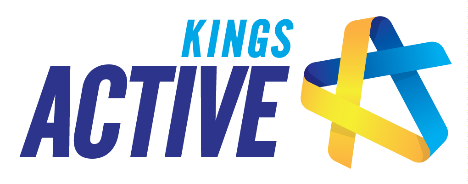 Please complete the fingerprint form following these points: Place your fingers, one at a time, into ink that has been rolled out across a plate, pressing each one gently with an even amount of pressure into the ink so that your entire print will be equally covered.Roll the fingers on your left hand from left to right, and roll the fingers on your right hand from right to left. Remove your fingers from the card. In order to take the best print possible, lift each finger off of the card quickly with an upward movement.Left HandRight HandName:Date:Little FingerRing FingerMiddle FingerIndex FingerThumbLittle FingerRing FingerMiddle FingerIndex FingerThumb